 от 25.11.2021                                                                                           № 431-РД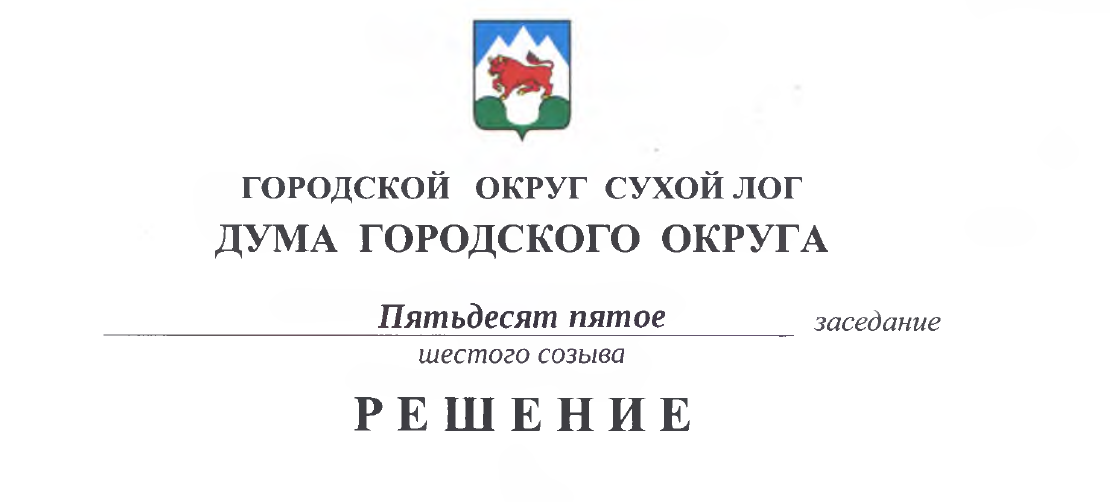 В соответствии с пунктом 7.2 статьи 18 Федерального закона от 12 июня 2002 года № 67-ФЗ «Об основных гарантиях избирательных прав и права на участие в референдуме граждан Российской Федерации», статьей 41 Избирательного кодекса Свердловской области, статьями 10, 22, 23, 32 Устава городского округа Сухой Лог, решением Сухоложской городской территориальной избирательной комиссии от 21.10.2021 № 47/230 «О внесении изменения в Схему пятимандатных избирательных округов на территории городского округа Сухой Лог для проведения выборов депутатов Думы городского округа», Дума городского округаРЕШИЛА:1. Внести в схему пятимандатных избирательных округов для проведения выборов депутатов Думы городского округа, утвержденную решением Думы городского округа от 16.03.2017 № 519-РД («Знамя Победы» от 21.03.2017 г. № 22), с изменением, внесенным решением Думы городского округа от 29 июня 2017 года № 551-РД («Знамя Победы» от 04.07.2017 г.     № 52), изменение, изложив приложение в новой редакции (прилагается).2. Настоящее решение опубликовать в газете «Знамя Победы» и разместить на официальном сайте городского округа Сухой Лог.	3. Контроль за исполнением настоящего решения возложить на постоянную мандатную комиссию (И.В. Коновалова).Председатель Думы городского округа                                                Е.Г. БыковГлава городского округа                                                                       Р.Ю. ВаловПриложение к решению Думы городского округаот «__»__________2021 № ____-РД«Приложение к решению Думы городского округаот 16 марта 2021 № 519-РДСхема пятимандатных избирательных округов для проведения выборов депутатов Думы городского округа Сухой ЛогЧисло избирателей на 01.07.2021 г.: 35743Средняя норма представительства на один мандат: 1787Нижняя граница числа избирателей в округе -10 %: 8757Верхняя граница числа избирателей в округе +10%:  9113Пятимандатный избирательный округ №1Число избирателей в округе – 8856Количество мандатов, замещаемых в округе – 5Пятимандатный избирательный округ №2Число избирателей в округе – 8921Количество мандатов, замещаемых в округе – 5Пятимандатный избирательный округ №3Число избирателей в округе – 9038Количество мандатов, замещаемых в округе – 5Пятимандатный избирательный округ №4Число избирателей в округе – 8928Количество мандатов, замещаемых в округе – 5ГРАФИЧЕСКОЕ ИЗОБРАЖЕНИЕ СХЕМЫпятимандатных избирательных округов для проведения выборов депутатов Думы городского округа Сухой Лог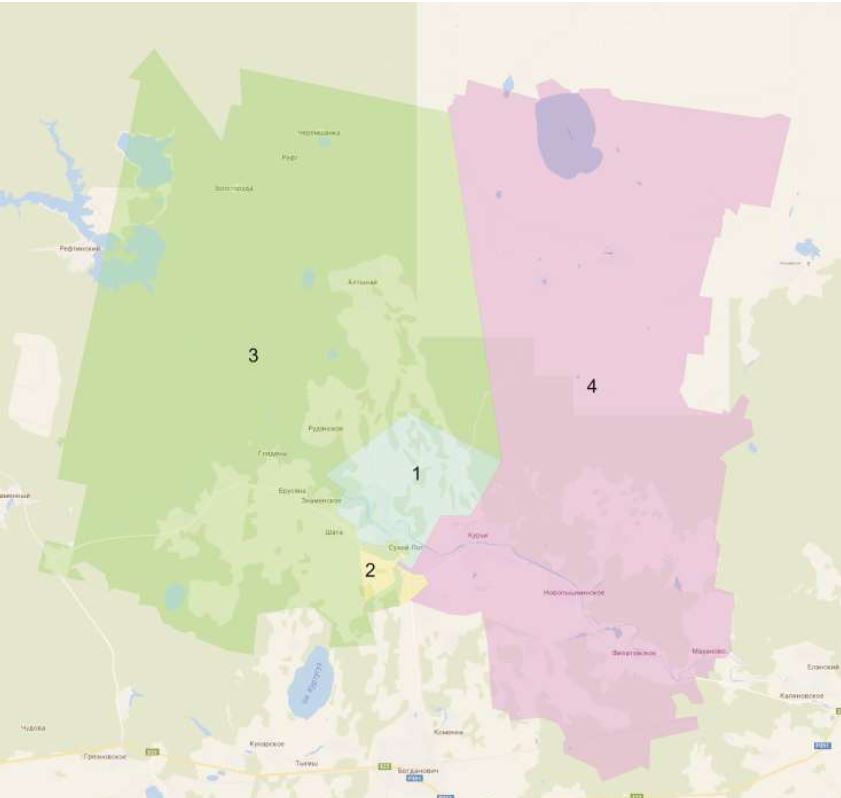 О внесении изменения в Схему пятимандатных избирательных округов на территории городского округа Сухой Лог для проведения выборов депутатов Думы городского округаОписание границ пятимандатного избирательного округа № 1Город Сухой Лог,улицы: 93 Стрелковой бригады, Бажова, Белинского №№ 43, 45, 45а, Войкова, Гагарина, Гоголя, Горького №№ 1, 1а, 2, 2а, 3, 6, 12, 14, Декабристов, Дзержинского, Димитрова с № 1 по № 23 (нечетная сторона), с № 2 по № 16 (четная сторона), Железнодорожная, Заводская, Кирова № 10, Ключевская, Колхозная, Комсомольская, Красная Горка, Красноармейская, Красных Орлов, Красных Партизан, Крупской, Кузнечная, Ленина с № 1 по № 71 (нечетная сторона), с № 2 по № 80 (четная сторона), Лесная, Ломоносова, Луговая, Милицейская №№ 11, 13, Набережная, Нагорная, Парижской Коммуны, Пионерская с № 1 по № 33 (нечетная сторона), с № 2 по № 28 (четная сторона), Победы с № 1 по № 25 (нечетная сторона), с № 2 по № 10, №№ 28, 30 (четная сторона), Пролетарская, Ремонтников, Речная. Свердлова, Свободы, Северная, Советская, Спортивная, Трудовая, Фучика №№ 1, 2, 3, 4, 4а, 6, 6а, 8, ХХ Партсъезда, Цветочная с № 1 по № 15 (нечетная сторона), с № 2 по № 14 (четная сторона), Чернышевского, Чехова, Шулина, Юбилейная №№ 1, 3, 4, 4а, 5, 6, 7, 9, 9а, 9б;проезд Строителей;переулки: Буденного №№ 1, 2, 3, 3а, 4а, 5, 5а, 7, Западный, Комсомольский, Косогорский, Красная Горка, Красных Орлов, Луговой, Парижской Коммуны, Пионерский, Пролетарский, Свердлова, Фрунзе №№ 2, 2а, 4, Шулина;поселки в составе города: Красный Камень, Лесхоз, Риковский;коллективный сад № 2 ОАО «Сухоложский механический завод».Описание границ пятимандатного избирательного округа № 2Город Сухой Лог, улицы: Белинского № 16, 16а, 18, 20, 22, 24а, 25, 26, 27, 28, 30, 30а, 32, 34, 36/1, 36/2, 36/3, 38, 39, 50, 52, 54, 54а, 54б, 54в, 54г, Вокзальная, Горького №№ 9, 11, Есенина, Звездная, Кирова №№ 3, 5, 14, 16, 18, 20, 22, 26, Комбайнеров, Липовая, Октябрьская №№ 16, 18, 18а, 19, 19а, Отрадная, Победы №№ 22, 24, 26, Пушкинская №№ 4, 4/1, 4/3, 6, 8, 11, 13, 15, с № 12 до конца (четная сторона), с № 19 до конца (нечетная сторона), Российская, Селезнева, Степная, Уральская, Чапаева, Щорса, Юбилейная, №№ 19, 21, 21а, 21б, 23, 25, 25а, 27, 29, 31, 31а, 33/1, 33/2, 33/3, 33/4, 35, 35/1, 60 лет СССР;проезд Школьный;переулки: Отрадный, Чапаева, Фрунзе №№ 11, 13, 13а, 15, 17; станция Кунара;лечебные корпуса ГАУЗ СО «Сухоложская РБ».Описание границ пятимандатного избирательного округа № 3Город Сухой Лог,улицы: Артиллеристов, Базарная, Белинского с № 1 по № 23 (нечетная сторона), с № 2 по № 14 (четная сторона), Больничная, Горняков, Горького с № 28 до конца (четная сторона), с № 33 до конца (нечетная сторона), Димитрова с № 18 до конца (четная сторона), с № 25 до конца (нечетная сторона), Калинина, Куйбышева, Ленина с № 73 до конца (нечетная сторона), с № 82 до конца (четная сторона), Маяковского, Механизаторов, Милицейская №№ 1, 3, 3а, 7, 8, Мичурина, Октябрьская №№ 1, 3, 4, 6, 8, 11, 12, 13, 14, Первомайская, Пионерская с № 30 до конца (четная сторона), с  № 35 до конца (нечетная сторона), Победы №№ 12, 14, 16, поселок Зауралье, Промышленная, Пушкинская №№ 2, 2/1, 2б, 4/2, 7, 9, Рябиновая, Садовая, Светлая, Сухоложская, Фучика №№ 5, 7, 9, 10б, 11, 12, 12а, 13, 14, 15, 16, Цветочная с № 16 до конца (четная сторона), с № 17 до конца (нечетная сторона), Шатская, Юбилейная № 12а, с № 14 до конца (четная сторона), Южная;переулки: Базарный, Белинского, Больничный, Буденного №№ 6, 8, 9, 9а, 10, 10б, 11, 11а, Ленина, Октябрьский, Первомайский, Рябиновый, Садовый, Фрунзе №№ 8, 10, 10а, 12, 14, Цветочный, Шатский, Южный;коллективный сад «Зауралье» ОАО «Сухоложскцемент», коллективный сад «Мечта», садоводческое товарищество «Садовод»;села: Рудянское, Знаменское, Светлое; деревни: Шата, Брусяна, Глядены, Мокрая;поселки: Алтынай, Золоторуда, Рефт, Глядены-Санаторий, Квартал 233.Описание границ пятимандатного избирательного округа № 4Город Сухой Лог, улицы: Белинского № 49, 49а, 49б, 51, 51а, 51б, 51в, 53, Береговая, Дружбы, Каюкова, Коммунальная, Кооперативная, Мира, Молодежная, Новая, Полевая, Разина, Социалистическая, Фабричная, Чкалова, Энергетиков, Юбилейная № 13, 15, 17;переулки: Брусковый, Горный, Разина, Фабричный, Чкалова, Школьный;села: Курьи, Маханово, Новопышминское, Сергуловка, Талица, Таушканское, Филатовское;деревни: Боровки, Заимка, Казанка, Малый Таушкан, Мельничная.